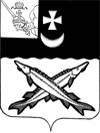 КОНТРОЛЬНО-СЧЕТНЫЙ ОРГАН БЕЛОЗЕРСКОГО МУНИЦИПАЛЬНОГО РАЙОНА161200, Вологодская область, г. Белозерск, ул. Фрунзе, д.35тел. (81756)  2-32-54,  факс (81756) 2-32-54,   e-mail: krk@belozer.ru ЗАКЛЮЧЕНИЕфинансово-экономической экспертизы на проект постановления администрации Белозерского муниципального района о внесении изменений в постановление администрации района от 02.11.2017 № 46405  августа  2020 года        Экспертиза проекта проведена на основании  пункта 12.2 статьи 12 Положения о Контрольно-счетном органе Белозерского муниципального района, утвержденного решением Представительного Собрания Белозерского муниципального района от 26.05.2020 № 33, пункта 6 плана работы Контрольно-счетного органа Белозерского муниципального района на 2020 год.Цель финансово-экономической экспертизы: Определение соответствия положений, изложенных в проекте программы, действующим нормативным правовым актам Российской Федерации, субъекта Российской Федерации и муниципального образования. Оценка экономической обоснованности и достоверности объема ресурсного обеспечения муниципальной программы «Экономическое развитие Белозерского муниципального района на 2018-2020 годы»,  возможности  достижения поставленных целей при запланированном объеме средств.     Предмет финансово-экономической экспертизы: проект постановления администрации Белозерского муниципального района «О внесении изменений в постановление администрации района от 02.11.2017 № 464»Сроки проведения: с 03.08.2020 по 05.08.2020 Для проведения мероприятия были представлены следующие материалы:проект постановления  «О внесении изменений в постановление  администрации района от 02.11.2017  № 464»;пояснительная записка;копия листа согласования;проект постановления о внесении изменений в  План реализации муниципальной программы;уведомление Департамента экономического развития Вологодской области от 27.07.2020Правовое обоснование финансово-экономической экспертизы: Порядок разработки, реализации и оценки эффективности муниципальных программ Белозерского муниципального района (далее - Порядок), утвержденный постановлением администрации района от 30.09.2015 №810В результате экспертизы установлено:Проект постановления предусматривает внесение изменений в постановление администрации Белозерского муниципального района от 02.11.2017 № 464  об утверждении муниципальной программы «Экономическое развитие Белозерского муниципального района на 2018-2020 годы» и в программу, утвержденную указанным постановлением (далее - Программа).Проектом постановления предлагается внести следующие изменения:1. В паспорте Программы столбец второй строки «Цели программы» изложить в следующей редакции:«-создание условий для обеспечения устойчивости и повышения темпов экономического развития Белозерского муниципального района;  -создание благоприятных условий для предпринимательской деятельности;  -обеспечение жителей малонаселенных, отдаленных и труднодоступных населенных пунктов района продуктами первой необходимости».2. В паспорте программы столбец второй строки «Целевые индикаторы и показатели Программы» дополнить пунктом следующего содержания: «-количество малонаселенных и (или) труднодоступных населенных пунктов, в которые фактически осуществлялась доставка продовольственных товаров, единиц».3. В паспорте Программы столбец второй строки «Ожидаемые результаты реализации программы» дополнить пунктом следующего содержания:«-количество малонаселенных и (или) труднодоступных населенных пунктов, в которые фактически осуществлялась доставка продовольственных товаров- не менее 60 единиц».4. Приложение № 3 «Сведения о показателях (индикаторах) муниципальной программы дополнить строй четвертой следующего содержания:5. Приложение № 4 «Методика расчета значений целевых показателей (индикаторов) муниципальной программы» дополнить строкой седьмой следующего содержания:6. В паспорте Программы, увеличить объем бюджетных ассигнований на 2020 год на сумму 53,5 тыс. рублей по мероприятию 1.7. Программы. Так, увеличены бюджетные ассигнования на компенсацию части затрат на горюче-смазочные материалы, произведенных при доставке продовольственных товаров в малонаселенные и (или) труднодоступные населенные пункты. Увеличение   объема бюджетных ассигнований планируется на основании уведомления Департамента экономического развития Вологодской области от 27.07.2020 и  уведомления Финансового управления района  от 31.07.2020. 7. Аналогичные паспорту Программы изменения предлагается внести:-в раздел 3 Программы «Характеристика основных мероприятий, ресурсное обеспечение муниципальной программы, обоснование объема финансовых ресурсов, необходимых для реализации муниципальной программы»;-в приложение 1 Программы «Ресурсное обеспечение реализации муниципальной программы за счет средств районного бюджета»; В приложении допущена техническая ошибка в указании объема расходов районного бюджета на 2018 и 2019 годы, а именно- указан полностью объем финансирования программы с учетом средств областного бюджета. -в приложение 2 Программы «Прогнозная (справочная) оценка расходов федерального, областного бюджетов, бюджетов муниципальных образований района, бюджетов государственных внебюджетных фондов, юридических лиц на реализацию целей муниципальной программы»; -в приложение 5 Программы «Ресурсное обеспечение и перечень мероприятий муниципальной программы за счет средств бюджета района». Таким образом, в целом объем финансирования Программы составит  2 110,7 тыс. рублей, в том числе по годам реализации:2018 год – 399,4 тыс. рублей, в том числе:средства областного бюджета – 276,3 тыс. рублей;средства районного бюджета – 123,1 тыс. рублей.2019 год – 1 167,7 тыс. рублей, в том числе:средства областного бюджета – 1 042,7 тыс. рублей;средства районного бюджета – 125,0 тыс. рублей.2020 год –  543,6 тыс. рублей (с увеличением на 53,5 тыс. рублей) в том числе:     средства областного бюджета – 364,4 тыс. рублей (с увеличением на 50,8 тыс. рублей);     средства районного бюджета – 179,2 тыс. рублей (с увеличением на 2,7 тыс. рублей).        Дополнительно  в контрольно-счетную комиссию района представлен проект плана реализации муниципальной программы, что не противоречит п.23 постановления администрации района от 30.09.2015 № 810 об утверждении Порядка разработки, реализации и оценки эффективности муниципальных программ Белозерского муниципального района. Выводы по состоянию вопроса,в отношении которого проводится экспертиза:1.Проект постановления администрации района о внесении изменений и в постановление администрации района от 02.11.2017 №464 не противоречит бюджетному законодательству и рекомендован к принятию с учетом предложений контрольно-счетного органа района.Предложения:1. В соответствии с Порядком разработки, реализации и оценки эффективности муниципальных программ Белозерского района, Методическими  указаниями по разработке и реализации муниципальных программ Белозерского района по тексту Программы, а также в приложениях к Программе, объемы  финансового обеспечения Программы  отразить с одним знаком после запятой. 2. Устранить техническую ошибку в приложении 1 Программы «Ресурсное обеспечение реализации муниципальной программы за счет средств районного бюджета».Председательконтрольно-счетного органа района                                                    Н.С.Фредериксен     4Обеспечение жителей малонаселенных, отдаленных и труднодоступных населенных пунктов района продуктами первой необходимостиКоличество малонаселенных и (или) труднодоступных населенных пунктов, в которые фактически осуществлялась доставка продовольственных товаровед.----не менее 607Количество малонаселенных и (или) труднодоступных населенных пунктов, в которые фактически осуществлялась доставка продовольственных товаровед.Данные отчета о выполнении условий предоставления субсидии и достижении значения целевого показателя результативности организаций и индивидуальных предпринимателей, осуществляющих доставку продовольственных товаров в малонаселенные и (или) труднодоступные населенные пункты Белозерского муниципального района.